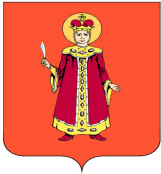 АДМИНИСТРАЦИЯ  ИЛЬИНСКОГО СЕЛЬСКОГО ПОСЕЛЕНИЯУГЛИЧСКОГО МУНИЦИПАЛЬНОГО РАЙОНА  ЯРОСЛАВСКОЙ ОБЛАСТИП О С Т А Н О В Л Е Н И ЕО мерах по усилению безопасности людей на водных объектах в период празднования праздника «Крещение Господне» В соответствии с федеральными законами от 06. 10. 2003 г. № 131- ФЗ «Об общих принципах организации местного самоуправления в Российской Федерации», от 21. 12. 1994 г. № 68- ФЗ «О защите населения и территорий от чрезвычайных ситуаций природного и техногенного характера», Правилами охраны жизни людей на водных объектах Ярославской области, утвержденными постановлением Администрации Ярославской области от 22. 05. 2007 г. № 164 «Об утверждении Правил охраны жизни людей на водных объектах Ярославской области и Правил пользования водными объектами для плавания на маломерных, прогулочных и спортивных парусных судах в Ярославской области», в целях сокращения количества несчастных случаев на водных объектах в местах богослужения и водосвятия в границах Ильинского сельского поселения в связи с празднованием православного праздника «Крещение Господне», Администрация Ильинского сельского поселения              ПОСТАНОВЛЯЕТ:1.Запретить выход людей на лед, к открытой воде и купание на водных объектах Ильинского сельского поселения в период празднования праздника «Крещение Господне», кроме мест расположения освященных майн, оборудованных в соответствии с требованиями безопасности, предъявляемыми к местам зимнего купания.2. Создать оперативный штаб по обеспечению мероприятий в период празднования праздника «Крещение Господне» (Приложение).3. Специалистам сельских округов довести до сведения настоятелей храмов и населения настоящее постановление и рекомендуемые ГИМС МЧС России правила безопасности во время проведения обрядовых мероприятий, связанных с купанием.4. Опубликовать настоящее постановление в Информационном вестнике «Наш край» Ильинского сельского поселения и на официальном сайте: http://ильинское-сп.рф5. Контроль за исполнением настоящего постановления возложить на заместителя главы администрации Паску А.П.  Глава Ильинского сельского поселения:                                        Н.И. ПоддубнаяПриложение к постановлению Администрации Ильинского сельского поселения от 11. 01. 2024 г. № 1СОСТАВ
оперативного штаба Ильинского сельского поселения
по обеспечению мероприятий в период празднования праздника «Крещение Господне».от11. 01. 2024 г.№1Состав штабаФ.И.О.ДолжностьНачальник оперативного штабаПоддубная Н.И.Глава  Ильинского сельского поселенияЗаместитель начальникаКурандакова А.С.     Директор МУ « Благоустройство» Ильинского сельского поселенияЧленыоперативногоштабаОпарина С.Н.Баранова Е. С.Грибкова О.А.Чужова И.С.Специалисты по работе с населением ЧленыоперативногоштабаПаска А.П.          Заместитель главы Администрации